Plastic Life Cycle and Greenhouse GasesThis bar chart shows the emissions produced from the life cycle of single-use plastic in 2019 and predictions about emissions if plastic production continues and grows as currently planned.Note: A gigatonne is 1,000,000,000 tonnes (roughly 200 million elephants)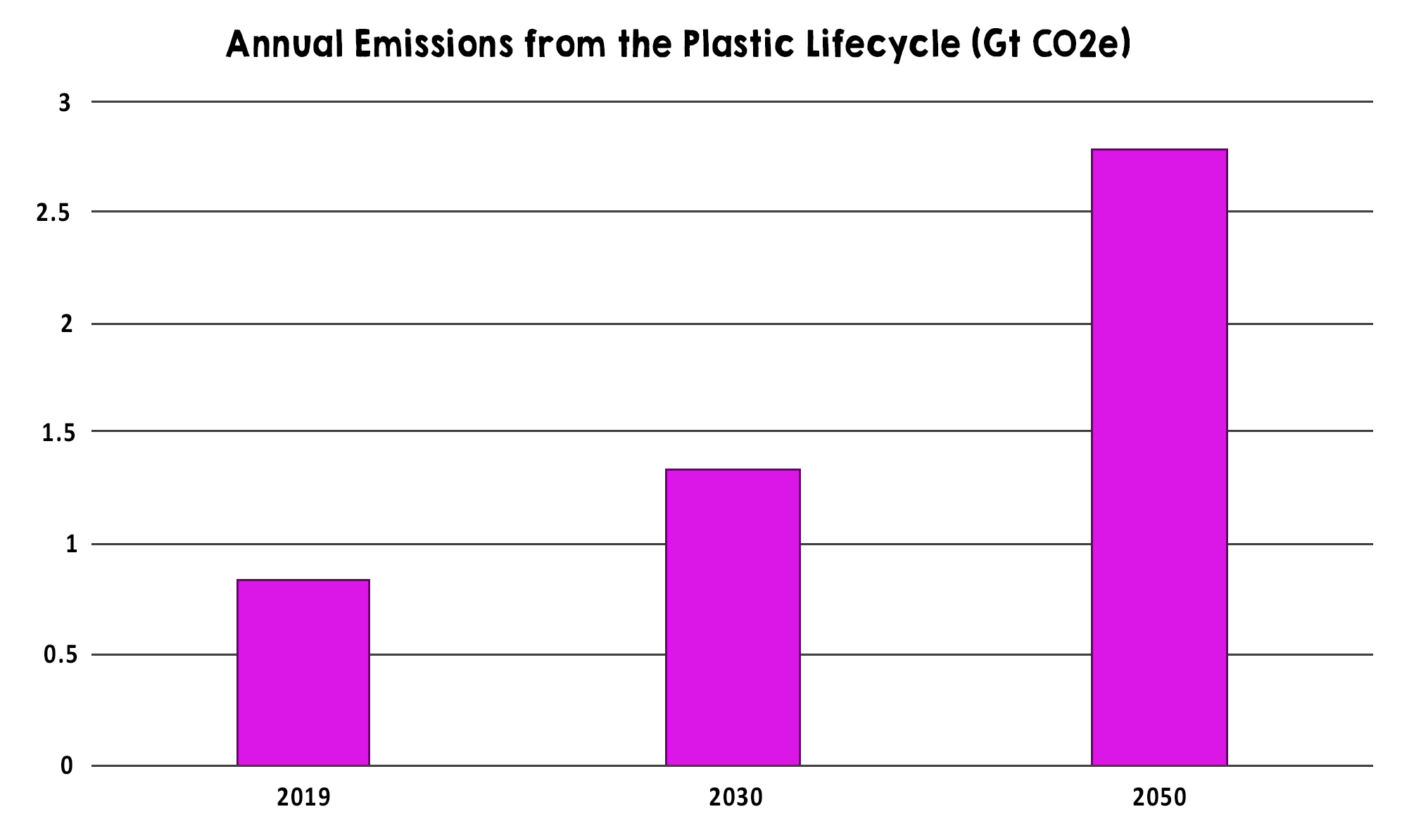 Source: Plastic & Climate: The Hidden Costs of a Plastic Planet (www.ciel.org/plasticandclimate)Predicted emissions of 1.34 gigatonnes per year by 2030 are equivalent to the emissions released by more than 295 500-megawatt coal-fired power plants. These plants burn coal and use the heat to produce steam, which powers a turbine. This energy can then be transformed into electricity. Coal-fired power plants release carbon dioxide and water vapour into the air, both of which are greenhouse gases that can affect climate change.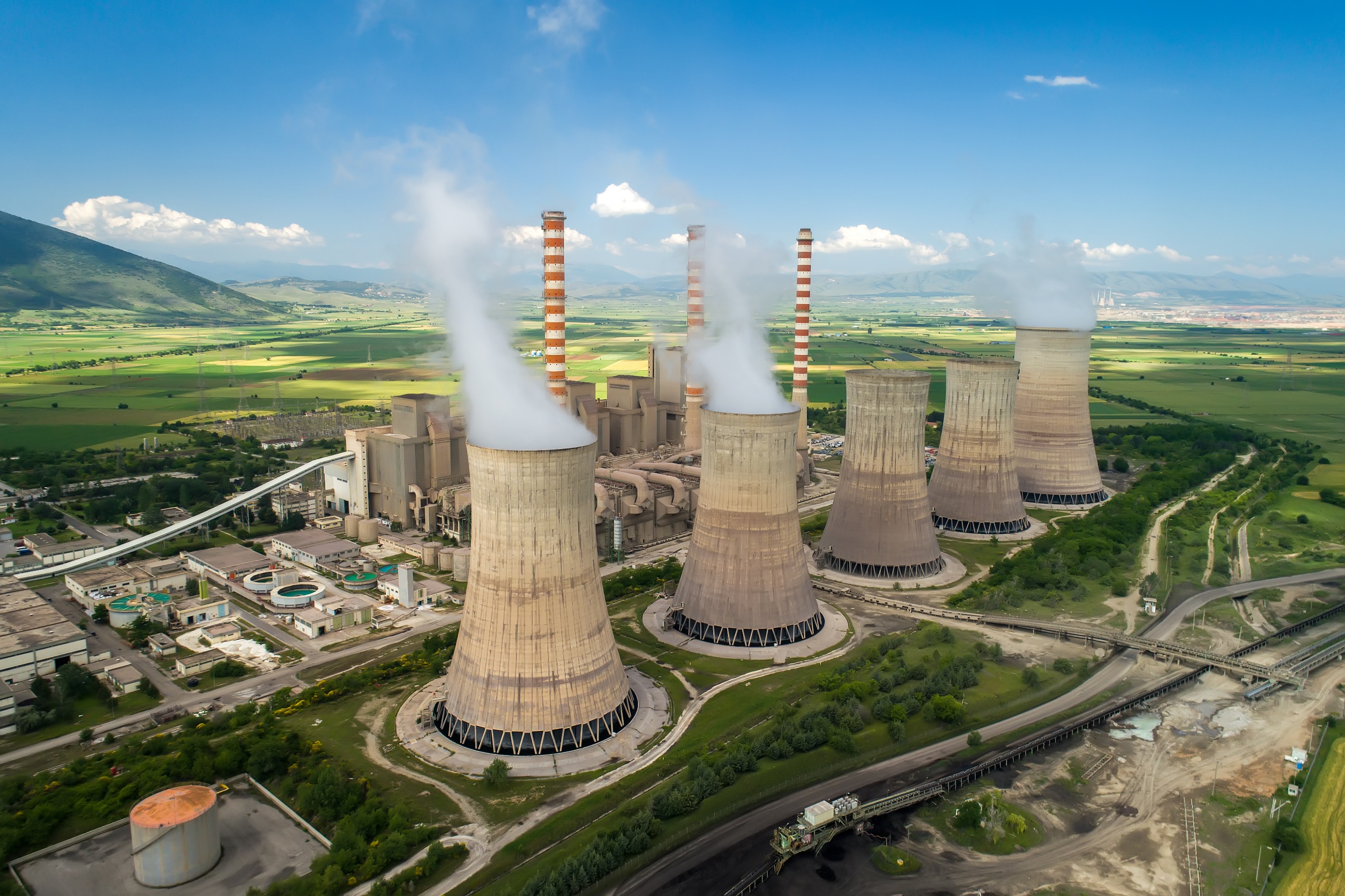 Note: A gigatonne is 1,000,000,000 tonnes (roughly 200 million elephants)Questions:What do you think the emissions from the plastic life cycle look like today?What could the emissions from the plastic life cycle be in 2080?How could we reduce emissions from the plastic life cycle?Why do you think the plastic life cycle creates so much greenhouse gas?What do you want to know about plastic production and its effect on the environment?